Edukacja wczesnoszkolna kl. 1  8. 05. 2020r.Temat 143. Skrzydlaci przyjacieleĆwiczymy dodawanie i odejmowanie  w zakresie 20, obliczenia pieniężne i zegarowe – przygotowujemy się  do sprawdzianu –ćwiczenie str. 48- 49. 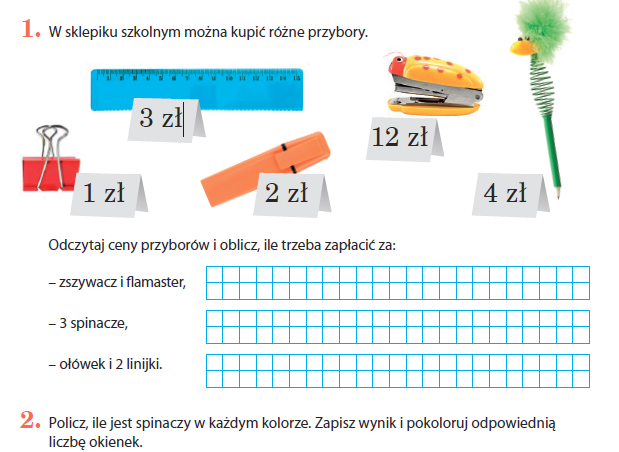 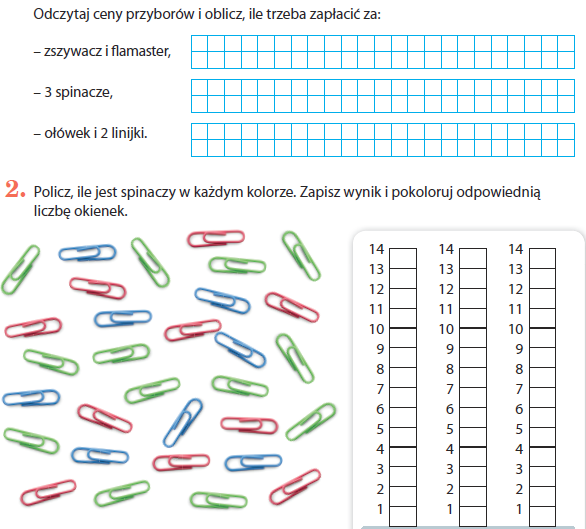 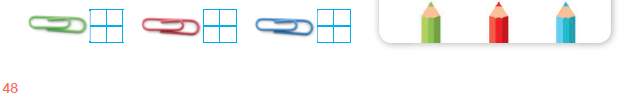 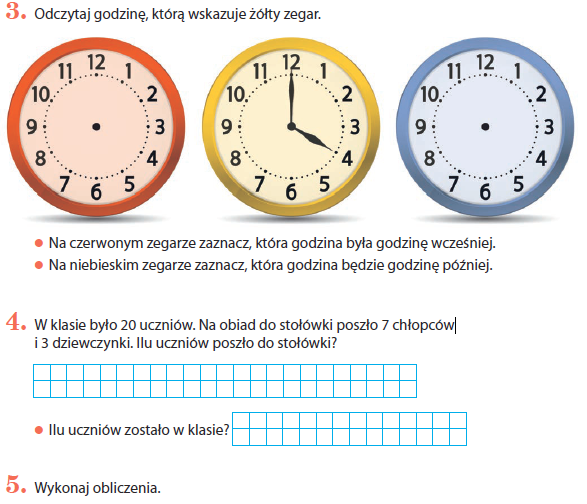 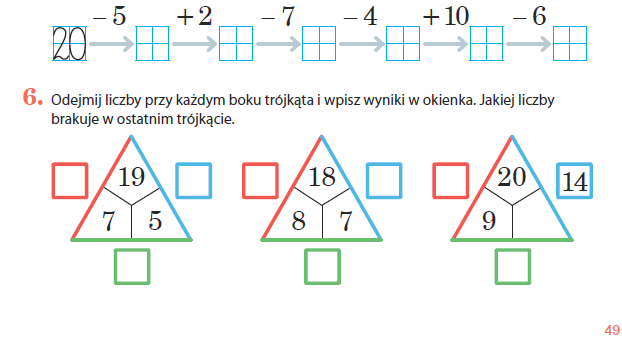 Zapoznajemy się z tekstem- podręcznik str. 23.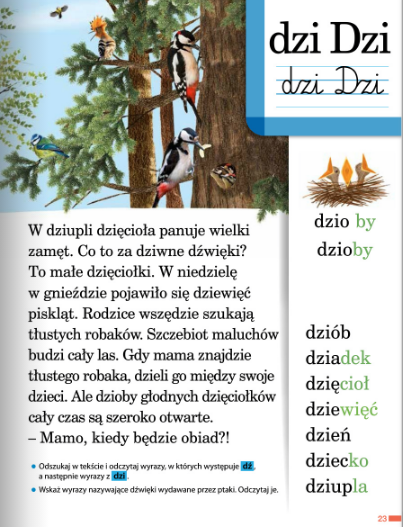 Zapisujemy głoskę miękką dzi, Dzi w zeszycie. Ćwiczymy pisownię wyrazów ze spółgłoską miękką dź,  dzi – ćwiczenie str. 25 - 26.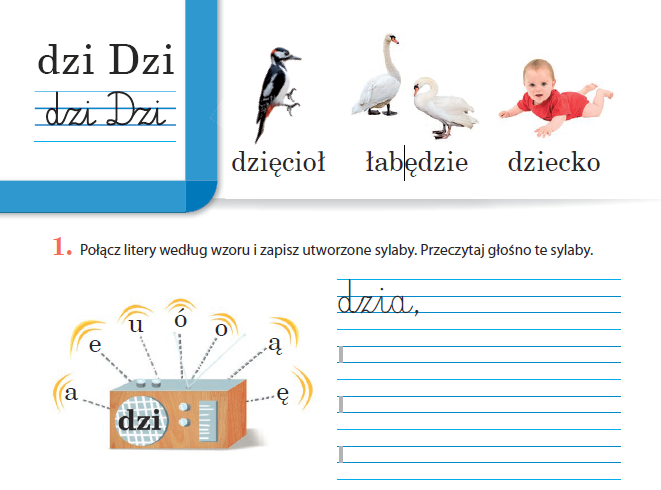 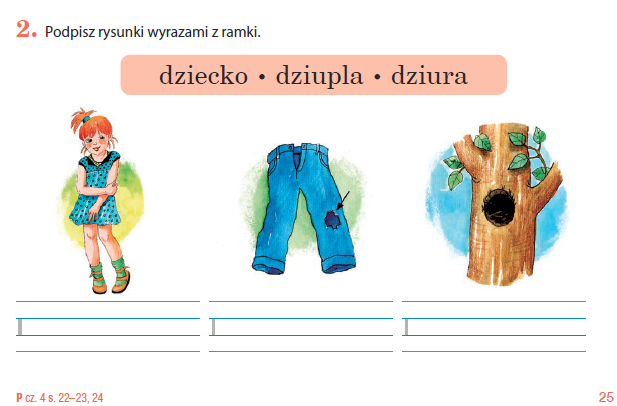 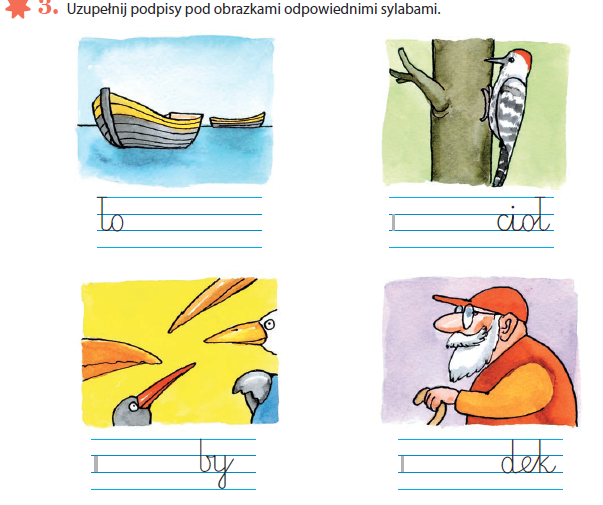 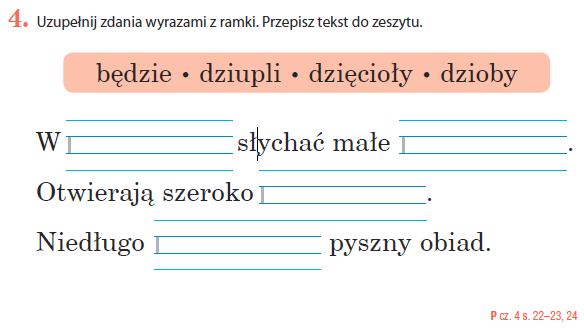  Czytamy ciekawostki o fruwaniu i lataniu – podręcznik str. 24.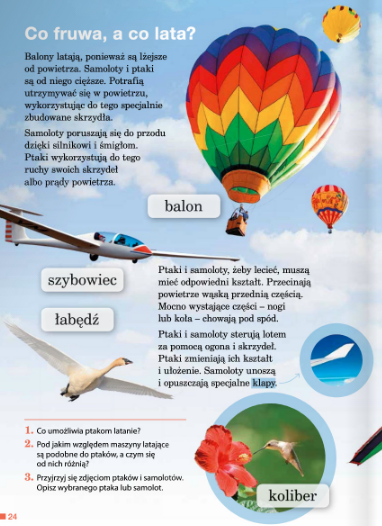   „Ptaki” – przestrzenna praca konstrukcyjno-plastyczna.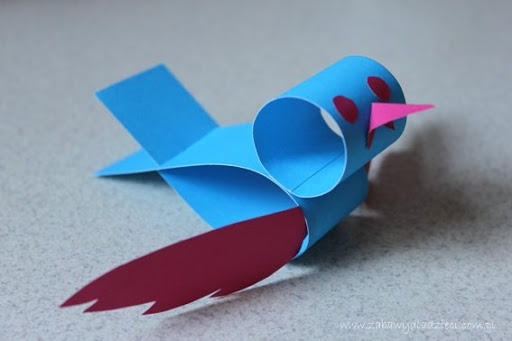 